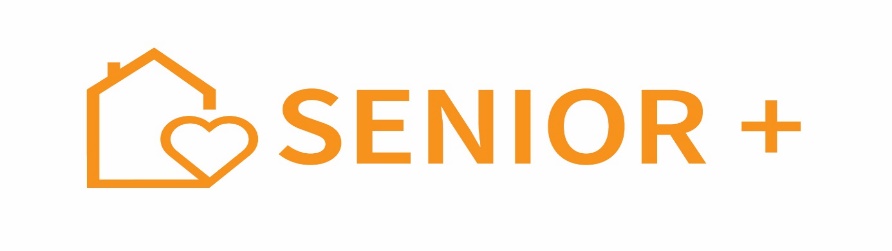 Dyrektor Ośrodka Pomocy Społecznej w Dopiewie ogłasza nabór na wolne stanowisko urzędnicze w Klubie Senior+ w KonarzewieI. Nazwa i adres jednostki:Ośrodek Pomocy Społecznej w Dopiewie, ul. Konarzewska 12, 62 – 070 DopiewoII. Nazwa stanowiska urzędniczego:Nabór dotyczy zatrudnienia na urzędnicze stanowisko ds. polityki senioralnej w Klubie Seniora+ w Konarzewie utworzonego w ramach Programu Wieloletniego „Senior+” na lata 2021-2025 w pełnym wymiarze czasu pracy, przeciętnie 40 godzin tygodniowo.III Niezbędne wymagania:Wymagania stawiane kandydatowi:wykształcenie: wyższe w rozumieniu przepisów o szkolnictwie wyższym i nauceDoświadczenie zawodowe:preferowany: co najmniej 3-letni staż pracy lub doświadczenie zawodowe,dodatkowe: znajomość specyfiki pracy z osobami starszymi.Dodatkowe umiejętności: wysoki poziom umiejętności społecznych, odpowiedzialność, komunikatywność, cierpliwość, kreatywność,sumienność, dobra organizacja pracy, terminowość oraz gotowość do podnoszenia swoich kwalifikacji,umiejętność budowania dobrych relacji i współdziałania w zespole, umiejętność działania pod presją czasu,Ponadto od kandydatów oczekujemy:odpowiedzialność za powierzone zadania, dokładność,umiejętność obsługi komputera oraz urządzeń biurowych,radzenie  sobie w relacjach z trudnych.  Niezbędna wiedza w zakresie przepisówustawy z dnia 12 marca 2004r. o pomocy społecznej,programu Wieloletniego „Senior+” na lata 2021-2025. IV. Zakres wykonywanych zadań na stanowisku: Organizowanie zajęć w Klubie Senior+ w zależności od potrzeb i działań na rzecz seniorów,Współpraca przy organizowaniu inicjatyw senioralnych,Współudział przy monitorowaniu realizacji programu działalności Klubu Senior +,Współudział w ustalaniu rocznego budżetu Klubu,Współudział w tworzeniu i realizowaniu programów i projektów finansowanych ze źródeł zewnętrznych z zakresu polityki senioralnej,Prowadzenie ewidencji osób uczęszczających do Klubu Senior+,Odpowiedzialność za powierzony majątek,Dbanie o prawidłowe prowadzenie i zabezpieczenie dokumentacji Klubu,Dbanie o zachowanie tajemnicy służbowej i zawodowej w sprawach dotyczących Seniorów,Dbanie o przestrzeganie przepisów dotyczących ochrony danych osobowych zgodnie z przepisami w tym zakresie,Współudział w prowadzeniu postępowań proceduralnych, przy akceptacji Dyrektora Ośrodka Pomocy Społecznej,  w tym również nawiązywanie i utrzymywanie współpracy z osobami prowadzącymi zajęcia oraz instytucjami i organizacjami, które mogą  włączyć się w działalność Klubu,Zapewnienie bezpiecznych i  higienicznych warunków uczestnictwa w organizowanych w zajęciach,Współudział w sporządzaniu sprawozdań i rozliczeń Klubu Senior+, V. Warunki pracy na stanowiskuPraca w pełnym wymiarze czasu pracy.Miejsce wykonywania pracy: Klub Senior+, ul. Kościelna 1, 62-070 Konarzewo.Praca z osobami starszymi, chorymi, niepełnosprawnymi oraz praca administracyjno-biurowa w Klubie Senior+, współpraca z Dyrektorem oraz pracownikami Ośrodka Pomocy Społecznej w Dopiewie.Praca wykonywana na parterze, w budynku przystosowanym dla osób niepełnosprawnych. VI. Informacja o wskaźniku zatrudnienia osób niepełnosprawnych:W miesiącu poprzedzającym datę upublicznienia ogłoszenia wskaźnik zatrudnienia osób niepełnosprawnych w urzędzie, w rozumieniu przepisów o rehabilitacji zawodowej i społecznej oraz zatrudnieniu osób niepełnosprawnych, wynosi - mniej niż 6%.VII. Wymagane dokumenty:oryginał kwestionariusza osobowego dla osoby ubiegającej się o zatrudnienie wraz z informacją o przetwarzaniu danych osobowych – dostępny w Biuletynie Informacji Publicznej na stronie internetowej www.opsdopiewo.pl list motywacyjny;życiorys – CV kopie dokumentów potwierdzających wykształcenie, kwalifikacje i doświadczenie zawodowe, wymagane do wykonywania pracy na oferowanym stanowisku,oświadczenie kandydata o wyrażeniu zgody na przetwarzanie danych osobowych dla potrzeb naboru,oświadczenie kandydata o posiadaniu pełnej zdolności do czynności prawnych, o korzystaniu z pełni praw publicznych oświadczenie o niekaralności za umyślne przestępstwo ścigane z oskarżenia publicznego lub umyślne przestępstwo skarbowe oświadczenie o niekaralności za naruszenie dyscypliny finansów publicznych,zaświadczenie potwierdzające staż w jednostkach samorządu terytorialnego lub odbytą służbę przygotowawczą,dokument potwierdzający znajomość języka polskiego – dotyczy obcokrajowców,kopia dokumentu potwierdzającego niepełnosprawność – dotyczy kandydata niepełnosprawnego, który zamierza skorzystać z uprawnienia, o którym mowa w art.13 a  ustawy o pracownikach samorządowych, (t.j. Dz. U. 2022, poz. 530 ze zm.)7. Termin i miejsce składania dokumentów:Dokumenty z dopiskiem na kopercie: „Dotyczy naboru na wolne urzędnicze stanowisko ds. polityki senioralnej w Klubie Seniora+ w Konarzewie utworzonego w ramach Programu Wieloletniego „Senior+” na lata 2021-2025” należy składać w siedzibie Ośrodka Pomocy Społecznej w Dopiewie lub przesłać na adres:Ośrodek Pomocy Społecznejul. Konarzewska 1262-070 DopiewoTermin składania dokumentów upływa 01 kwietnia 2022r. o godzinie 1430, przy przesyłkach pocztowych decyduje data wpływu do Ośrodka Pomocy Społecznej w Dopiewie.Dokumenty, które wpłyną do Ośrodka Pomocy Społecznej w Dopiewie po wyżej określonym terminie nie będą rozpatrywane.Informacje dodatkowekandydaci zakwalifikowani zostaną poinformowani o terminie rozmowy kwalifikacyjnej      telefonicznie lub za pośrednictwem poczty elektronicznej; informacja o wyniku naboru zostanie umieszczona w Biuletynie Informacji Publicznej Ośrodka Pomocy Społecznej w Dopiewie oraz na tablicy informacyjnej w siedzibie jednostki. 